Vernon Elementary School3665 Roche AvenueVernon, Florida 32462Phone (850)535-2486   Fax (850)535-1437Website: http://ves.wcsdschools.com Academic Excellence Is Our Ultimate Goal!!!VES Mission: Vernon Elementary School is committed to personal and academic excellence for all students.VES Vision: Vernon Elementary School will provide students the highest quality education possible, with the resources necessary, so they can achieve their maximum potential and become knowledgeable, responsible, and competent citizens.January 26, 2018IMPORTANT DATES: January 		     31		Early Release (Buses leave at 1pm)February		       8		Progress Report goes homeFebruary                     	     14      	Early Release (Buses leave at 1pm)February                          19		President’s Day (No School)February           26 - Mar.  2		Book FairFebruary 		     28		Spring PicturesLiteracy Week Poster Contest Winners:2nd Grade: Izabella Goodson, Zackary Wicker, Bella Self3rd Grade: Patrick Zurawski, Kaia Jones, Mary Radford4th Grade: Breleigh Breister, Addyson Pedigo, Jessica Yarbor5th Grade: Ashley Burke, Carly Raines, Barhett HazardPARENTS: You will need to get a car rider number if you’re going to be picking up their child/children on a regular basis in the afternoon.  This is for your child's safety and helps make the process smoother and faster.  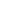 Parents:  With Cooler weather upon us, students please remember your jackets.  Parents, please label your children’s jackets so they will find their way home.PHYSICAL EDUCATION NEWS:  Parents: Notes for your child to not participate in P.E. must come from the doctor, not a parent note.Bus notes: Please send notes complete with the date the note was written, the child's full name, teacher, and specific instructions as to what the child needs to do (bus or car rider). If it is a bus note, PLEASE include the address and the bus number along with a phone number for a person who can verify the note.OFFICE NEWS: FOR THE SAFETY OF YOUR CHILDREN-----BUS NOTES OR BUS CHANGES WILL NOT BE TAKEN OVER THE PHONE. YOU WILL NEED TO SEND A NOTE WITH YOUR CHILD, EMAIL OR FAX NOTE TO THE OFFICE.  PLEASE CALL THE OFFICE BY 2:00 PM TO CONFIRM THAT YOUR NOTE WAS RECEIVED.   Also, all visitors must report to the office for a visitor’s badge before entering campus.  Contact information to email notes to office staff:  Tammy.Coatney@wcsdschools.com; Brandi.Jackson@wcsdschools.com; and Sandra.Brown@wcsdschools.com Fax Number (850) 535-1437.PARENTS:  YOUR CHILD WILL BE GIVEN A TARDY SLIP AFTER 7:55 A.M.  IF BREAKFAST IS NEEDED FOR YOUR CHILD PLEASE HAVE THEM HERE BEFORE 7:45 A.M. ​City of Vernon Dixie Youth Baseball and Softball sign ups have begun at the Vernon City Hall.  T-Ball fee $30 and Baseball/Softball fee $50. Contact Brent Gibson at (850) 258-9492 or the City Hall at (850) 535-2444.Birthday Wishes:  Alyssa Andrews, Dakota Thomas, Josselyn Brown, Case Brock, Trista PotterBrayden Andrews, Hayden Cook, Hayden Harrell, Tyrease Nettles, Brayden Drennen, Alexis Reynolds,Gregory Lysakovski, Autumn SmithA Honor Roll:  Christian Burger, Marshall Carter, Kaiden David-Richard, Izabella Goodson, Kayson Hawkins, Kylee Hebble, Anais Hooks, MacKenzie Register, Destiny Roberts, August Adkison, Zoey Hosmer, Kaia Jones, Ricardo Lopez-Santos, Wesley Steverson, Daniel Thompson, Catheryn Worley, Cole Morrison, Emily Tice, Ariel Bankston, Ashley Burke, Siren Cobart, Bradford Foster, Aili Kangas, Aaliyah Parsons, Erika Perkins,Isreal Peterson, Ebony Redmon, Dillon Thomas, Aubrey Vaught, Kinslee Wheeler, Rowan Whitaker A/B Honor Roll:  Brooklyn Adams, Matthew Alderman, Asia Brigham, Justin Brock, Malachi Brown, Bry Caldwell, Keighly Cannon, Sophia Dorsey, Princess Douglas, Drew Greer, Mary Harris, Kylie Harrison, Camarien Jackson, Caiden Jenkins, Jesse Lagman, Grayson Leavins, Gabriela Lopez-Riley, Jeremiah McCarty, Donnie Messer, Maliah Nielsen, Korben O’Connor, Jesse Perry, Rykell Peterson, Charles Posten, Trista Potter, Levi RedmonEve Register, Halle Riley, Alexis Riveras, Ayden Roche, Remington Scott-Gray, Theonia Stephens, Dakota Thomas, Myah Vargas, Cheyenne White, Zackary Wicker, Brylan Wilson, Aubrey Wood, Amiyah Black, Morgan Boyett, Jadyn Brogdon, Nylah Brown, Amy Bruner, Jaxin Butler, Allen Byrd, Aiden Champion, Blaine Christmas, David ColeyLandon Cooper, Ayden Eaton, Andrew Griffith, Gabriel Holden, Mya Hunter, Kinley Kirkland, Tra’von McDonald, Colton McKeithen, Camdan Padgett, Mary Radford, Abrielle Rhodes, Chloe Rhoton, Alina Russell, Ashton Thinnes, Michael Vaught, Allison Walker, Carlie Whitfield, Patrick Zurawski, Markavian Angove, Breleigh Breister Stephanie Brock, Thomas Brown, Caiden Coltrane, Ayden Cook, Hayden Cook, Jackson Harris, McKaela Haselow, Lila Miller, Amber Reed, Crimson Simmons, Hayden Simmons, Russel Smith, Alexa Stewart, Gabriella Zurawski, Peyton Bray, Highty Brock, Marjorie Brock, Jace Brown, Bryan Broxton, David Burdeshaw, Devon ChenauxAdalynn David-Richard, Aubree Glenn, Jonathan Grantham, David Greer, Jaeda Hall, Haley Haynes, Barhett Hazard, Savannah Hutchcraft, Maleaha Johnson, Dakota Kilpatrick, Aubry Laminack, Hadly Laminack, Adan Lyon, Andre’ Palmore, Austin Paridon, Marius Partin, Brayden Potter, Tamia Potter, Tristan Pugh, Angel Reed, Alexis Reynolds, Autumn Rose, Brayden Sawyer, Kelly Teeling-Fields, Jack Williams, Justin Willis, Cassidy Wyatt